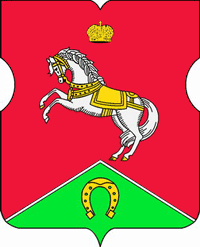 СОВЕТ ДЕПУТАТОВмуниципального округаКОНЬКОВОРЕШЕНИЕ                      22.12.2020		        9/5               _________________№___________________В соответствии с пунктом 1 части 5 статьи 1 Закона города Москвы от 11.07.2012 № 39 «О наделении органов местного самоуправления муниципальных округов в городе Москве отдельными полномочиями города Москвы», постановлением Правительства Москвы от 03.02.2011 N 26-ПП «О размещении нестационарных торговых объектов, расположенных в городе Москве на земельных участках, в зданиях, строениях и сооружениях, находящихся в государственной собственности" и на основании обращения Департамента средств массовой информации и рекламы города Москвы от 11.12.2020 № 02-25-412/20 (вх. от 11.12.2020 № 02-13-225/20)Советом депутатов принято решение:1. Согласовать проект изменения Схемы размещения нестационарных торговых объектов на территории района Коньково со специализацией «Печать» (Приложение). 2. Направить настоящее решение в управу района Коньково города Москвы, префектуру Юго-Западного административного округа города Москвы, Департамент территориальных органов исполнительной власти города Москвы и Департамент средств массовой информации и рекламы города Москвы.3. Опубликовать настоящее решение в бюллетене «Московский муниципальный вестник», разместить на сайте органов местного самоуправления муниципального округа Коньково www.konkovo-moscow.ru.4. Контроль за исполнением настоящего решения возложить на главу муниципального округа Коньково Малахова С.В.Глава муниципального округа Коньково   		                              С.В. МалаховПриложение								к решению Совета Депутатов	муниципального округа Коньковоот 22.12.2020 № 9/5Внесение изменений в схему размещения нестационарных торговых объектов на территории района Коньково со специализацией «Печать»ЮЗАО, район КоньковоАдресные ориентиры: Профсоюзная ул., вл. 102, ст. м «Беляево» Тип объекта: 4Площадь объекта: 9 кв.м.Специализация: Печать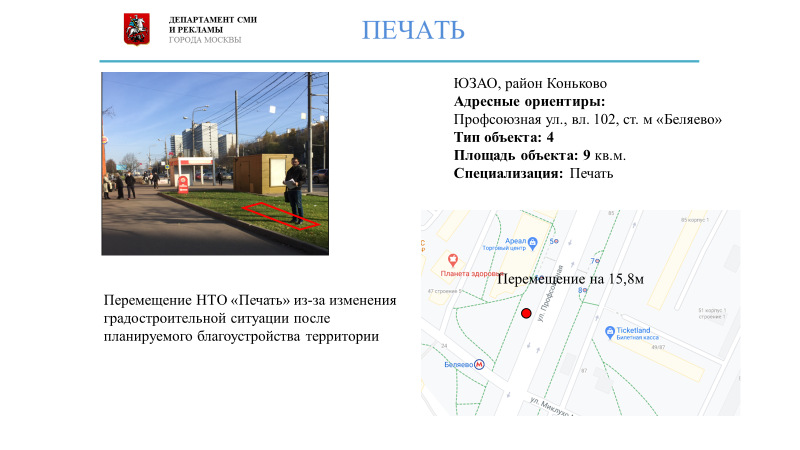 Перемещение НТО «Печать» на 15,8 м из-за изменения градостроительной ситуации после планируемого благоустройства территории.ЮЗАО, район КоньковоАдресные ориентиры: Профсоюзная ул., вл.91, уч.1 Тип объекта: 6Площадь объекта: 9 кв.м.Специализация: Печать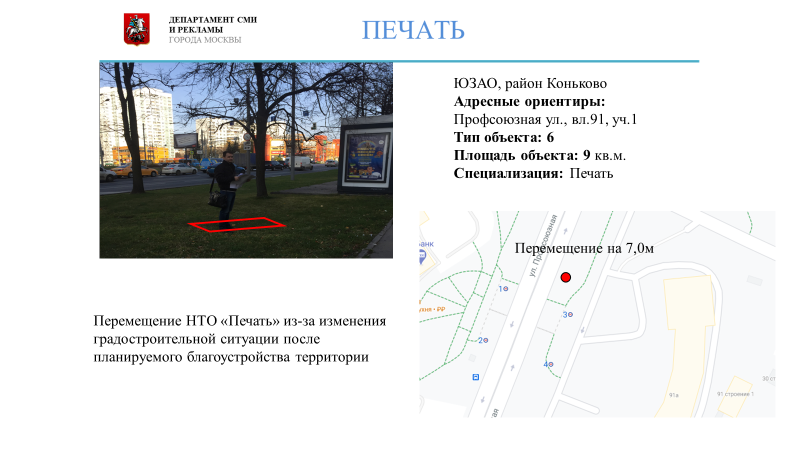 Перемещение НТО «Печать» на 7,0 м из-за изменения градостроительной ситуации после планируемого благоустройства территории.ЮЗАО, район КоньковоАдресные ориентиры: Профсоюзная ул., вл.91, уч.2Тип объекта: 6Площадь объекта: 10 кв.м.Специализация: Печать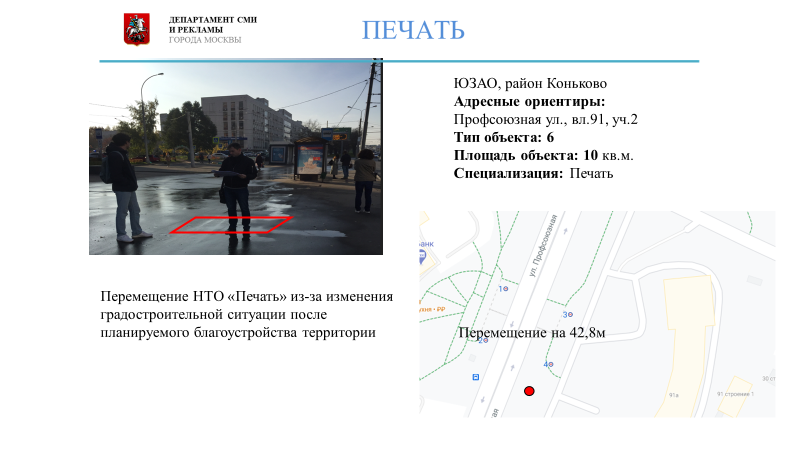 Перемещение НТО «Печать» на  42,8 м из-за изменения градостроительной ситуации после планируемого благоустройства территорииЮЗАО, район КоньковоАдресные ориентиры: Профсоюзная ул., вл. 104 (уч.1) Тип объекта: 6Площадь объекта: 9 кв.м. Специализация: Печать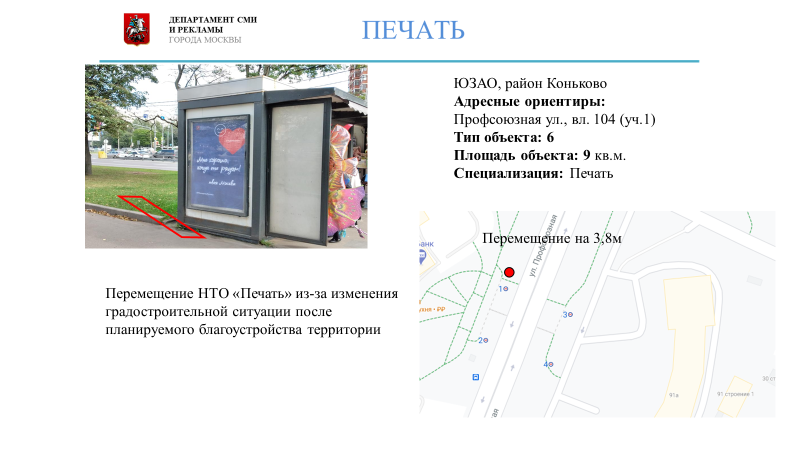 Перемещение НТО «Печать» на  3,8 м из-за изменения градостроительной ситуации после планируемого благоустройства территорииЮЗАО, район КоньковоАдресные ориентиры: Профсоюзная ул., вл. 104 (уч.2)Тип объекта: 6Площадь объекта: 10 кв.м.Специализация: Печать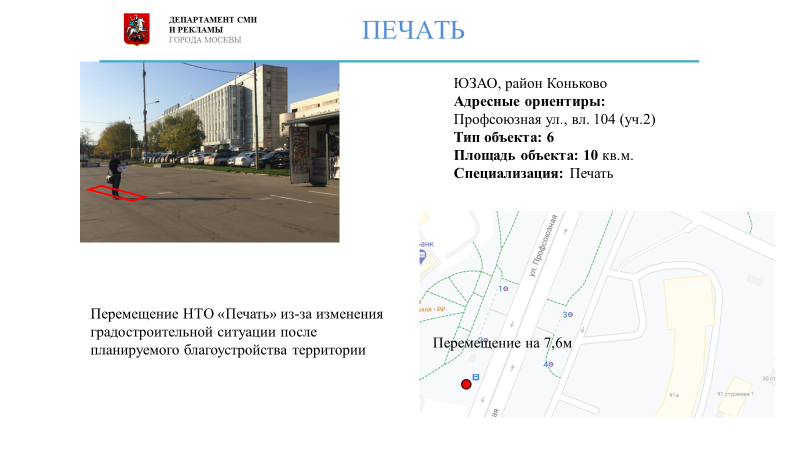 Перемещение НТО «Печать» на  7,6 м из-за изменения градостроительной ситуации после планируемого благоустройства территорииЮЗАО, район КоньковоАдресные ориентиры:  Профсоюзная ул., д.109 к.2Тип объекта: Открытый 1.1Площадь объекта: 3 кв.м.Специализация: Печать 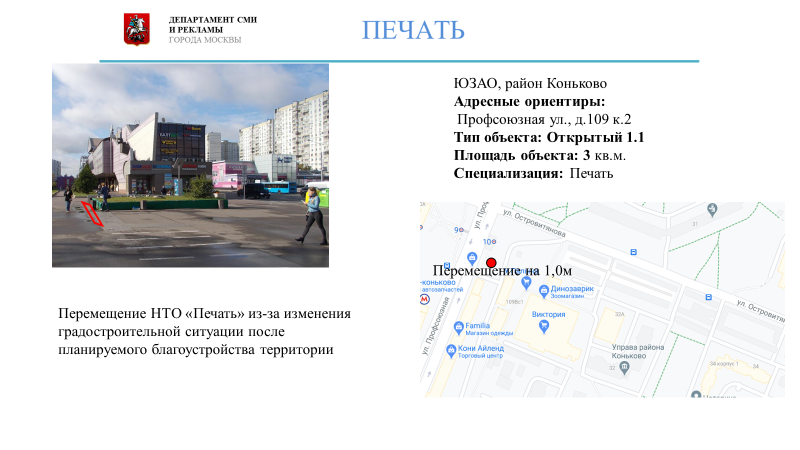 Перемещение НТО «Печать» на  1,0 м из-за изменения градостроительной ситуации после планируемого благоустройства территорииО согласовании проекта изменения Схемы размещения нестационарных торговых объектов на территории района Коньково со специализацией «Печать»№ п/пОкругРайонВид объектаАдрес размещенияПлощадь НТОСпециализацияПериод размещенияКорректировка Схемы1ЮЗАОКоньковоКиоскПрофсоюзная ул., вл. 102, ст. м «Беляево»9Печатьс 1 января по 31 декабряВключение адреса в схему размещения2ЮЗАОКоньковоКиоскПрофсоюзная ул., вл.91, уч.19Печатьс 1 января по 31 декабряВключение адреса в схему размещения3ЮЗАОКоньковоКиоскПрофсоюзная ул., вл.91, уч.210Печатьс 1 января по 31 декабряВключение адреса в схему размещения4ЮЗАОКоньковоКиоскПрофсоюзная ул., вл. 104 (уч.1)9Печатьс 1 января по 31 декабряВключение адреса в схему размещения5ЮЗАОКоньковоКиоскПрофсоюзная ул., вл. 104 (уч.2)10Печатьс 1 января по 31 декабряВключение адреса в схему размещения6ЮЗАОКоньковоКиоскПрофсоюзная ул., д.109, к.23Печатьс 1 января по 31 декабряВключение адреса в схему размещения